от 19 мая 2022 г. № 15-64О внесении изменений в Решение Светлогорского сельского Совета депутатов от 26.11.2019 №39-156 «О согласовании границ муниципального образования Светлогорский сельсовет Туруханского района Красноярского края»В соответствии с Федеральным законом от 06.10.2003 №131-ФЗ «Об общих принципах организации местного самоуправления в Российской Федерации», руководствуясь статьей 45 Устава Светлогорского сельсовета Туруханского района Красноярского края, Светлогорский сельский Совет депутатов РЕШИЛ:1.  Внести  в  решение  Светлогорского сельского Совета депутатов от 26.11.2019 №39-156 «О согласовании границ муниципального образования Светлогорский сельсовет Туруханского района Красноярского края» (далее – Решение) следующие изменения:1.1. Приложение к Решению - Схему границ муниципального образования Светлогорский сельсовет Туруханского района Красноярского края изложить согласно приложению 1 к настоящему решению.2. Контроль за исполнением настоящего решения возложить на Главу Светлогорского сельсовета Кришталюк А.К.3. Решение вступает в силу после его официального опубликования в газете «Светлогорский Вестник».Председатель Светлогорскогосельского Совета депутатов                                                                                  А.П. СтаросадчевГлава Светлогорского сельсовета                                                                          А.К. Кришталюк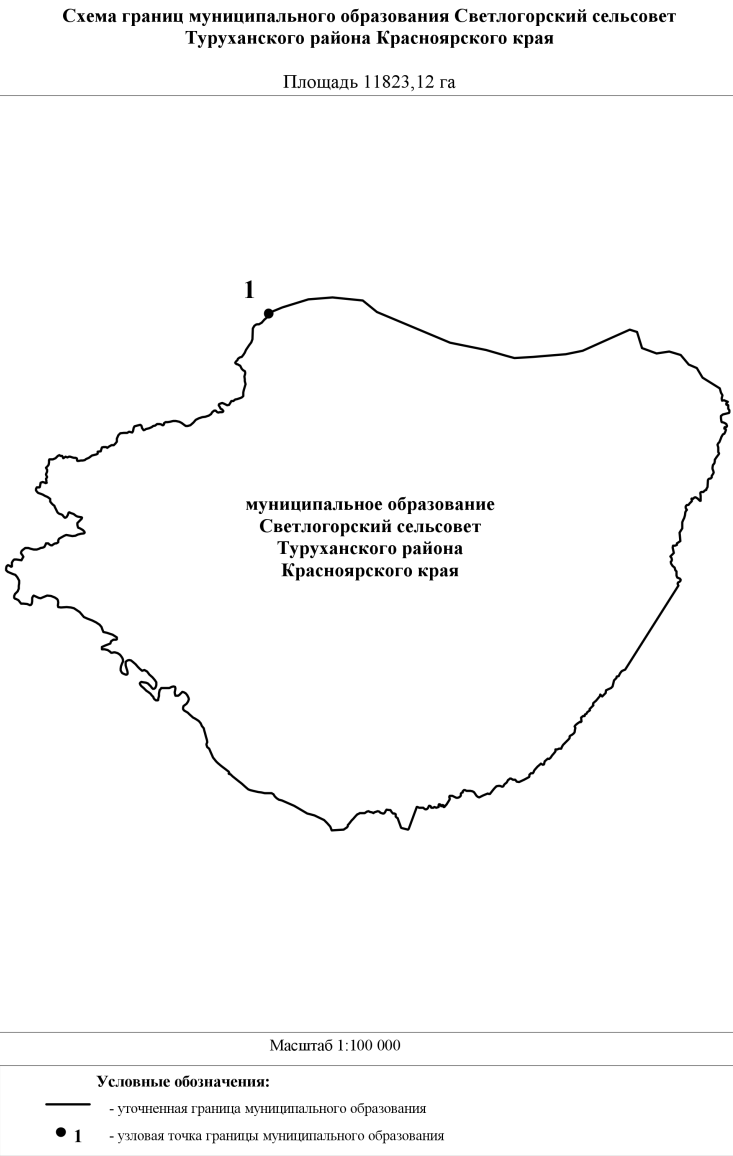 Приложение 1 к Решению Светлогорского сельского Совета депутатов от 19.05.2022 № 15-64